Присяга Президента школыЯ, …, учащийся … класса муниципального бюджетного общеобразовательного учреждения «Онохойская средняя общеобразовательная школа №2» вступая на пост Президента школы:1. Обещаю достойно выполнять возложенные на меня высокие обязанности президента школы: хорошо учиться, быть примером для обучающихся. 2. Обещаю активно сотрудничать со школьной администрацией, оказывая посильную помощь в организации и проведении школьных мероприятий, праздников. 3. Обещаю организовать работу школьного ученического самоуправления, работу Школьного парламента на высоком уровне;4. Обещаю введение дней школьного самоуправления (чтобы дать возможность каждому развить в себе организаторские способности). 5. Обещаю проводить досуг во время перемен и проведение старшеклассниками игр в младших классах.6. Обещаю содействовать открытию кружков по интересам. Клянусь способствовать созданию в школе духа творчества, уважения, взаимовыручки, согласия и доверия все участников образовательного процесса. 
Клянусь быть достойным звания Президента, КЛЯНУСЬ! 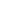 